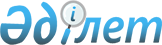 О признании утратившим силу решения Мойынкумского районного маслихата от 6 сентября 2018 года №28-3 "Об утверждении регламента собрания местного сообщества сельских округов Мойынкумского района"Решение Мойынкумского районного маслихата Жамбылской области от 28 августа 2020 года № 64-3. Зарегистрировано Департаментом юстиции Жамбылской области 2 сентября 2020 года № 4717
      В соответствии со статьей 7 Закона Республики Казахстан от 23 января 2001 года "О местном государственном управлении и самоуправлении в Республике Казахстан" и Закона Республики Казахстан от 6 апреля 2016 "О правовых актах" Мойынкумский районный маслихат РЕШИЛ:
      1. Признать утратившим силу решение Мойынкумского районного маслихата от 6 сентября 2018 года № 28-3 "Об утверждении регламента собрания местного сообщества сельских округов Мойынкумского района" (зарегистрированное в Реестре государственной регистрации нормативных правовых актов за № 3952, опубликованное 28 сентября 2018 года в Эталонном контрольном банке нормативных правовых актов Республики Казахстан).
      2. Контроль за исполнением настоящего решения возложить на постоянную комиссию районного маслихата по вопросам социального развития региона, образования, культуры, развития языков, общественного здравоохранения, защиты прав человека, защиты малообеспеченной части населения, инвалидов, по вопросам молодежи, семьи и женщин.
      3. Настоящее решение вступает в силу со дня государственной регистрации в органах юстиции и вводится в действие по истечении десяти календарных дней после дня первого официального опубликования.
					© 2012. РГП на ПХВ «Институт законодательства и правовой информации Республики Казахстан» Министерства юстиции Республики Казахстан
				
      Председатель сессии

      Мойынкумского районного маслихата 

А. Салибеков

      Секретарь маслихата Мойынкумского района 

Ш. Исабеков
